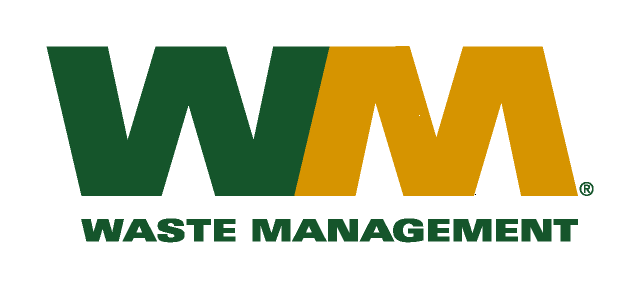 June 2, 2016Washington Utilities and Transportation CommissionChandler Plaza Building1300 S. Evergreen Park Drive SWP.O. Box 47250 Olympia, WA. 98504-7250Subject: Waste Management – South Sound and Waste Management - Seattle, divisions of Waste Management of Washington, Inc. (G-237); Tariff No. 23 Enclosed are revised pages 2 and 23 to the above referenced tariff. The purpose of this filing is to add language to Item 100 that clarifies the fact that when residential customers request occasional services at container capacities larger those listed in Item 100 that the rates in Items 240, 255, 260 and 275 will apply. This is not a change in current practices and it will have no additional revenue impact to the company. We have requested that these tariff revisions go into effect on August 1, 2016.If you have any questions or need additional information, please contact me at:Address: 				720 4th Avenue, Suite 400, Kirkland, WA 98033Telephone /Fax #:		(425) 814-7840 / (425) 814-7866e-mail:					mweinstein@wm.comRespectfully,	Michael A. WeinsteinSenior Pricing Manager, Pacific Northwest Market Area      